ДОМАШНЕЕ НАСИЛИЕ, КАК С НИМ БОРОТЬСЯ И КУДА ОБРАЩАТЬСЯ ЗА ПОМОЩЬЮ4 апреля 2023 года в «ГУ Центр социального обслуживания населения Кореличского района» состоялась диалоговая площадка «Домашнее насилие, как с ним бороться и куда обращаться за помощью».Главная цель — довести до граждан информацию о возможностях государственных органов и общественных объединений в решении проблем домашнего насилия; принять меры профилактического воздействия к лицам, совершающим домашнее насилие; информирование об услуге временного приюта и условиях пребывания.Участие приняли инспектор Кореличского РОВД,  инстуктор-валеолог ГУ «Кореличский районный центр гигиены и эпидемиологии»,  заведующие, специалисты и    посетители отделений для граждан пожилого возраста и социальной реабилитации и абилитации инвалидов ЦСОН Кореличского района.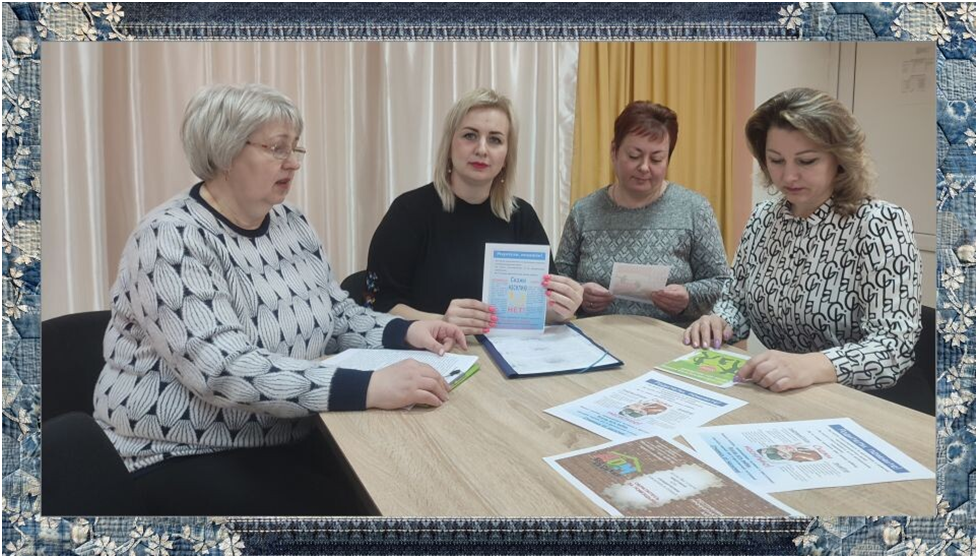 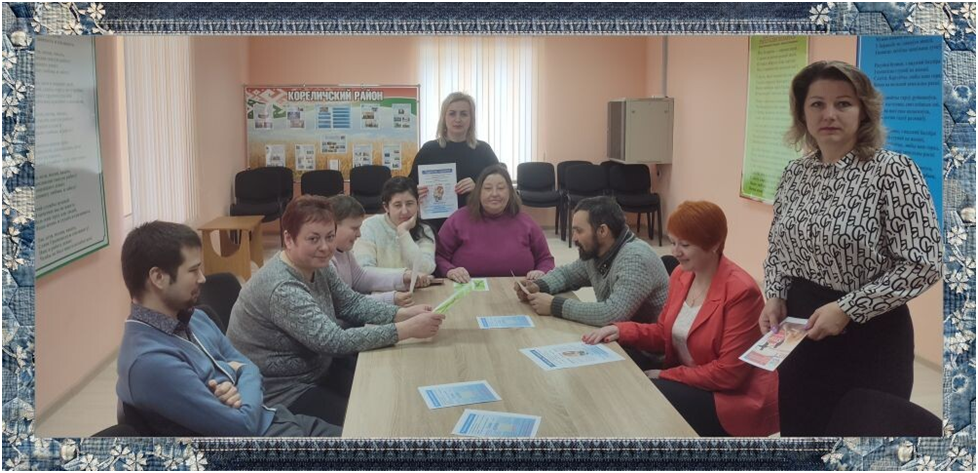 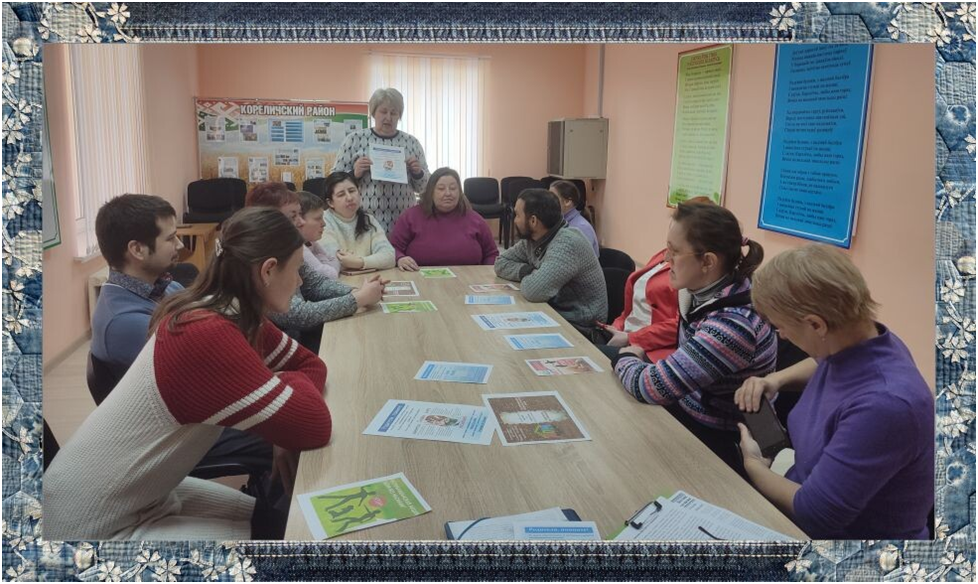 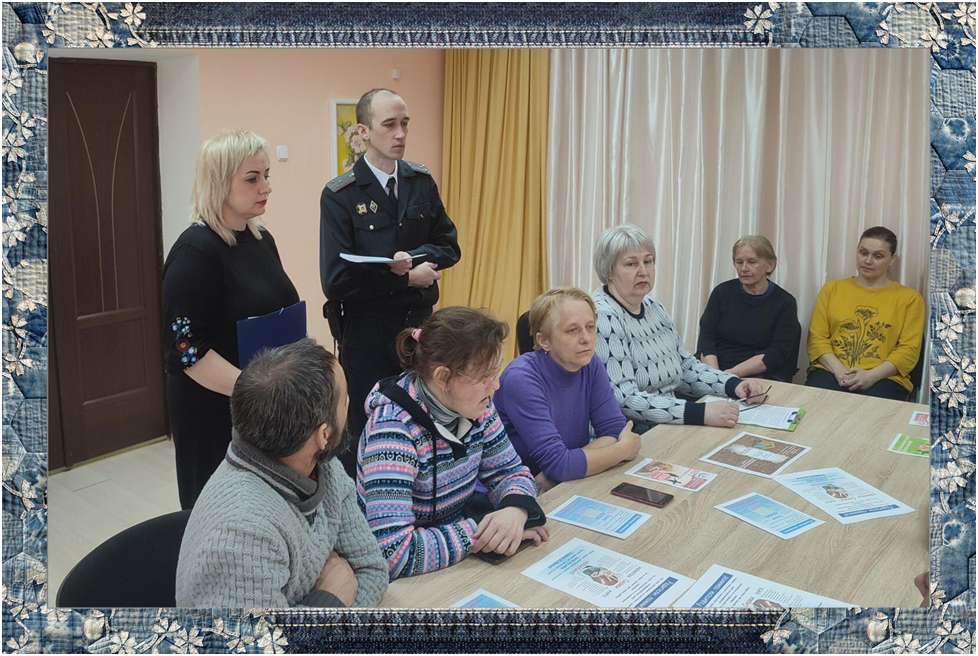 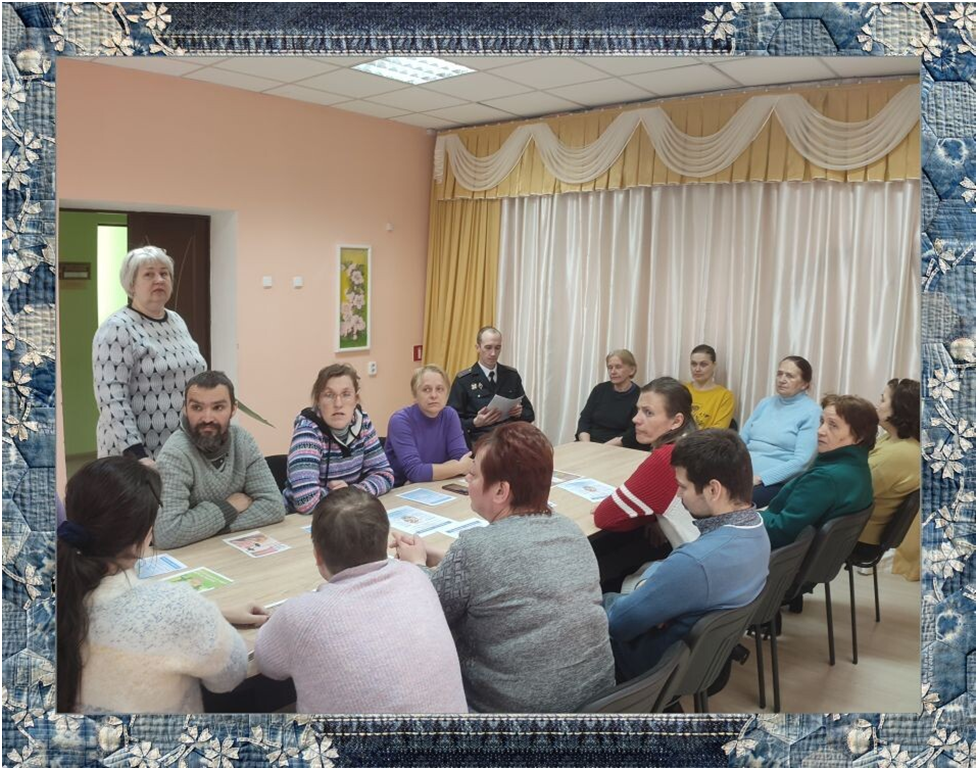 